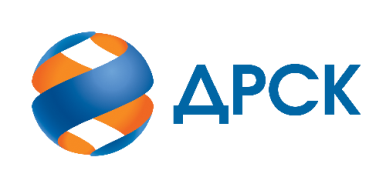 Акционерное Общество«Дальневосточная распределительная сетевая компания»ПРОТОКОЛ № 67/МТПиР-ВПзаседания Закупочной комиссии по конкурсу в электронной форме с участием только субъектов МСП на право заключения договора поставки «Разъединители 35-110 кВ» (лот № 24801-ТПИР ОТМ-2021-ДРСК)№ ЕИС – 32009553631(МСП)СПОСОБ И ПРЕДМЕТ ЗАКУПКИ: конкурса в электронной форме с участием только субъектов МСП на право заключения договора поставки «Разъединители 35-110 кВ» (лот № 24801-ТПИР ОТМ-2021-ДРСК)КОЛИЧЕСТВО ПОДАННЫХ ЗАЯВОК НА УЧАСТИЕ В ЗАКУПКЕ: 2 (две) заявки.КОЛИЧЕСТВО ОТКЛОНЕННЫХ ЗАЯВОК: 0 (ноль) заявок.ВОПРОСЫ, ВЫНОСИМЫЕ НА РАССМОТРЕНИЕ ЗАКУПОЧНОЙ КОМИССИИ: О рассмотрении результатов ценовых предложений УчастниковО признании заявок соответствующими условиям Документации о закупке по результатам рассмотрения ценовых предложений УчастниковО ранжировке заявокО выборе победителя закупкиРЕШИЛИ:По вопросу № 1Признать объем полученной информации достаточным для принятия решения.Принять к рассмотрению ценовые предложения следующих участников:По вопросу № 2Признать ценовые предложения следующих Участников:480771/ ООО"ВОСТОКЭЛЕКТРООБОРУДОВАНИЕ"486979/ ООО "ЭЛЕКТРОАППАРАТ-МАРКЕТ"соответствующими условиям Документации о закупке и принять их к дальнейшему рассмотрению.По вопросу № 3Утвердить расчет баллов по результатам оценки заявок:Утвердить ранжировку заявок:По вопросу № 4Признать Победителем закупки Участника, занявшего 1 (первое) место в ранжировке по степени предпочтительности для Заказчика: ООО "ВОСТОКЭЛЕКТРООБОРУДОВАНИЕ" г. Хабаровск с ценой заявки не более 13 779 783,00 руб. без учета НДС. Условия оплаты: Оплата по Договору осуществляется Покупателем в течение 15 (пятнадцати) рабочих дней с даты подписания Сторонами Накладной ТОРГ-12 на основании счета, выставленного Поставщиком, и с учетом пункта 2.5 Договора. Срок поставки: в течение 120 календарных дней с момента заключения договора поставки, но не ранее 31.12.2020 г. Настоящая заявка имеет правовой статус оферты и действует вплоть до истечения срока, отведенного на заключение Договора, но не менее, чем в течение 90 (девяноста) календарных дней с даты окончания срока подачи заявок (15.10.2020)Инициатору договора обеспечить подписание договора с Победителем не ранее чем через 10 (десять) календарных дней и не позднее 20 (двадцати) календарных дней после официального размещения итогового протокола по результатам закупки.Победителю закупки в срок не позднее 3 (трех) рабочих дней с даты официального размещения итогового протокола по результатам закупки обеспечить направление по адресу, указанному в Документации о закупке, информацию о цепочке собственников, включая бенефициаров (в том числе конечных), по форме и с приложением подтверждающих документов согласно Документации о закупке.Победителю закупки включить в спецификацию договора информацию о наименовании страны происхождения товара в соответствии с общероссийским классификатором и изготовителе продукции в строгом соответствии с информацией, указанной в заявке.Инициатору договора обеспечить контроль за соблюдением вышеуказанного пункта решенияСекретарь Закупочной комиссии 1 уровня  		                                        О.В.Коваленког.  Благовещенск«04» декабря 2020№п/пДата и время регистрации заявкиНаименование, адрес и ИНН Участника и/или его идентификационный номер14.10.2020 06:02:2548077114.10.2020 17:04:05486979№п/пДата и время регистрации заявкиНаименование, адрес и ИНН Участника и/или его идентификационный номерЦеновое предложение без НДС14.10.2020 06:02:25480771/ ООО"ВОСТОКЭЛЕКТРООБОРУДОВАНИЕ", 680000, КРАЙ ХАБАРОВСКИЙ, Г ХАБАРОВСК, УЛ ДЗЕРЖИНСКОГО, 65, ОФИС 512, ИНН 2721137823, КПП 272101001, ОГРН 106272108813213 779 783.0014.10.2020 17:04:05486979/ ООО "ЭЛЕКТРОАППАРАТ-МАРКЕТ", 199106, Российская Федерация, Г САНКТ-ПЕТЕРБУРГ, ЛИНИЯ 24-Я В.О., ДОМ 3-7, ЛИТЕР Б, ПОМЕЩЕНИЕ 1-Н ОФИС 302, ИНН 7841024517, КПП 780101001, ОГРН 115784720064214 436 335.00Критерий оценки (подкритерий)Весовой коэффициент значимостиВесовой коэффициент значимостиВесовой коэффициент значимостиКоличество баллов, присужденных заявке по каждому критерию / подкритерию
(с учетом весового коэффициента значимости) Количество баллов, присужденных заявке по каждому критерию / подкритерию
(с учетом весового коэффициента значимости) Критерий оценки (подкритерий)критерия подкритерияООО"ВОСТОКЭЛЕКТРООБОРУДОВАНИЕ"ООО"ВОСТОКЭЛЕКТРООБОРУДОВАНИЕ"ООО "ЭЛЕКТРОАППАРАТ-МАРКЕТ"Критерий оценки 1:Цена договора80%-//-0,810,810,66Квалификация (отношение Участника закупки к изготовителю предлагаемой продукции)20%-//-000Итоговый балл заявки 
(с учетом весовых коэффициентов значимости)Итоговый балл заявки 
(с учетом весовых коэффициентов значимости)Итоговый балл заявки 
(с учетом весовых коэффициентов значимости)Итоговый балл заявки 
(с учетом весовых коэффициентов значимости)0,810,66Место в ранжировке (порядковый № заявки)Дата и время регистрации заявкиНаименование Участника и/или идентификационный номерИтоговая цена заявки, 
руб. без НДС Возможность применения приоритета в соответствии с 925-ПП1 место (заявка 480771)14.10.2020 06:02:25ООО"ВОСТОКЭЛЕКТРООБОРУДОВАНИЕ", 680000, КРАЙ ХАБАРОВСКИЙ, Г ХАБАРОВСК, УЛ ДЗЕРЖИНСКОГО, 65, ОФИС 512, ИНН 2721137823, КПП 272101001, ОГРН 106272108813213 779 783.00нет2 место(заявка 486979)14.10.2020 17:04:05ООО "ЭЛЕКТРОАППАРАТ-МАРКЕТ", 199106, Российская Федерация, Г САНКТ-ПЕТЕРБУРГ, ЛИНИЯ 24-Я В.О., ДОМ 3-7, ЛИТЕР Б, ПОМЕЩЕНИЕ 1-Н ОФИС 302, ИНН 7841024517, КПП 780101001, ОГРН 115784720064214 436 335.00нет